Cheerio Bird Feeder:Ages: 5-10Materials Needed:Pipe cleanersCheerios- plain, unsweetened cheerios is safe for birdsPatterned ribbonDirections:Take the empty pipe cleaner and string the cheerios on to itYou can bend the pipe cleaner into any shape (I.E a heart, circle, square)Tie a ribbon of any color or pattern at the top of the craft Tie the bird feeder outside and watch the birds (or sneaky squirrels) enjoy a nice snack!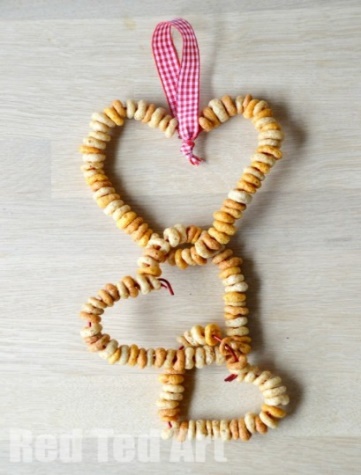 